Căn cứ số dư ứng trước đến ngày....... /....... /…….. và Quyết định giao dự toán số: ..........................ngàycủa...............................................................................................................................................................Kho bạc Nhà nước........................ chuyển (ứng trước chưa đủ ĐKTT/ứng trước đủ ĐKTT)....................thành (tạm ứng/ thực chi) ..............................................................theo chi tiết sau:Tên đơn vị:.............................................................................................................................................Tài khoản: ...................................................................Tại KBNN:........................................................Tên CTMT, DA:...................................................................................................................................Mã CTMT, DA:...................................................................................................................................Tổng số tiền đề nghị thanh toán (nguyên tệ) ghi bằng chữ:.......................................................................................................................................................................................................................................Tổng số tiền đề nghị thanh toán (VNĐ) ghi bằng chữ:............................................................................................................................................................................................................................................Ngày....... tháng....... năm.........Kế toán trưởng Thủ trưởng đơn vịKhông ghi vàokhu vực nàyGIẤY ĐỀ NGHỊ THU HỒI ỨNG TRƯỚC
BẰNG NGOẠI TỆỨng trước chưa đủ ĐKTT 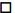 Ứng trước đủ ĐKTT Mẫu số C2-09/NS
(TT số 77/2017/TT-BTC ngày 28/7/2017
của Bộ Tài Chính)
Số:.......................................Nội dungMã NDKTMã chươngMã ngành KTMã nguồn NSNNSố dư ứng trướcSố dư ứng trướcSố chuyển sang tạm ứng/thực chiSố chuyển sang tạm ứng/thực chiNội dungMã NDKTMã chươngMã ngành KTMã nguồn NSNNNguyên tệVNĐNguyên tệVNĐTổng cộngTổng cộngTổng cộngTổng cộngTổng cộngPHẦN KHO BẠC NHÀ NƯỚC GHIThu hồi số đã ứng trước ........................................................thành (tạm ứng/thực chi).......................................................Số tiền ghi bằng chữ:.......................................................................................................................................................Bộ phận kiểm soátNgày.... tháng.....năm....Bộ phận kế toánNgày...tháng........năm....Kiểm soát Phụ tráchKế toán Kế toán trưởngGiám đốc KBNN